Figura 1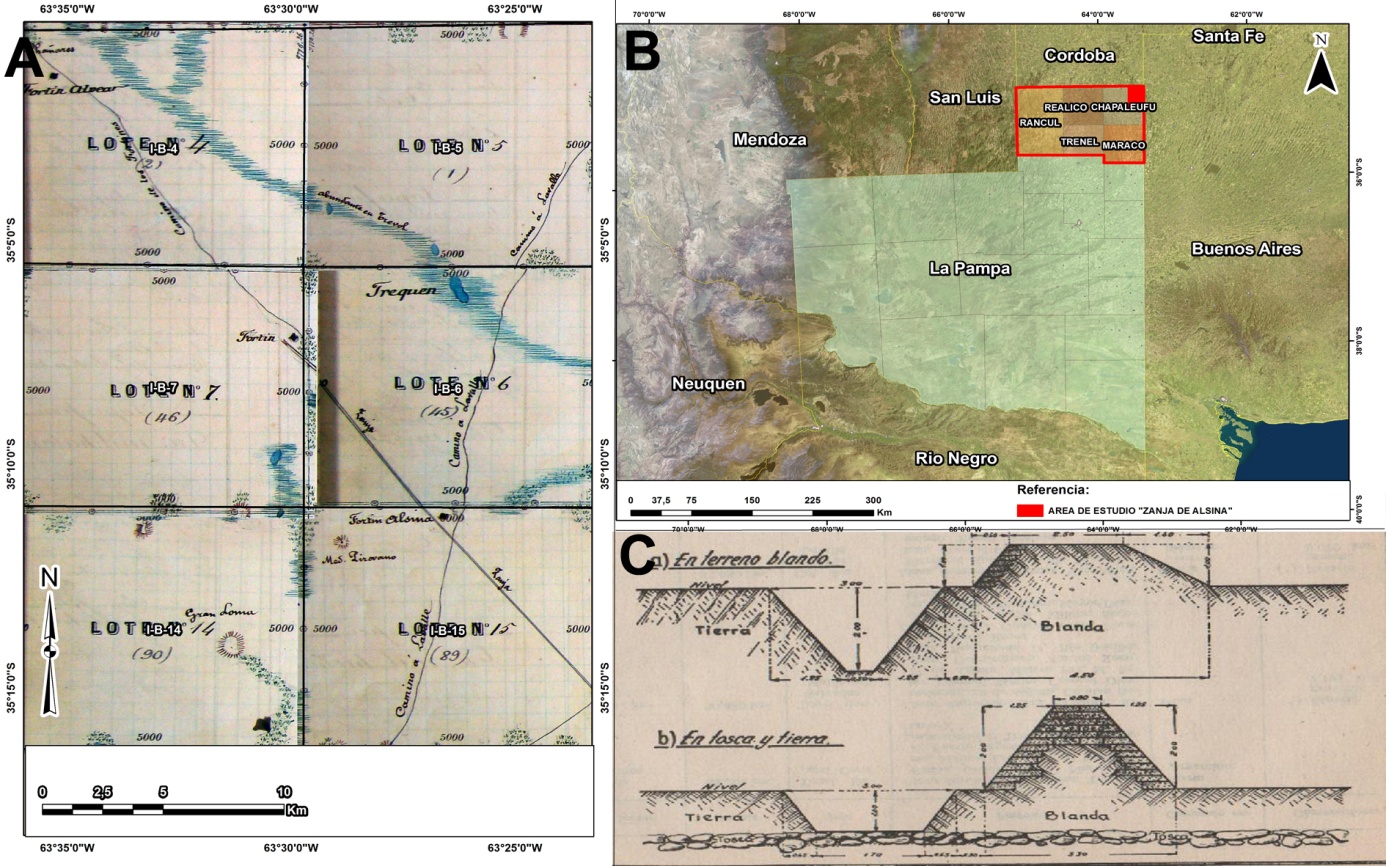 Figura 2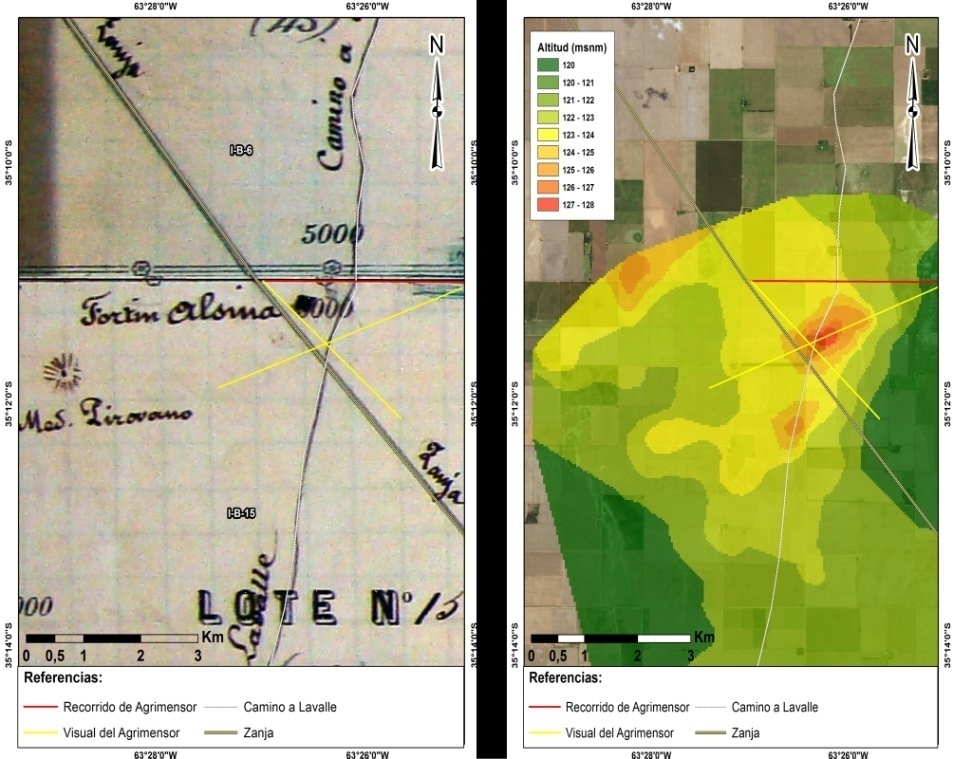 Figura 3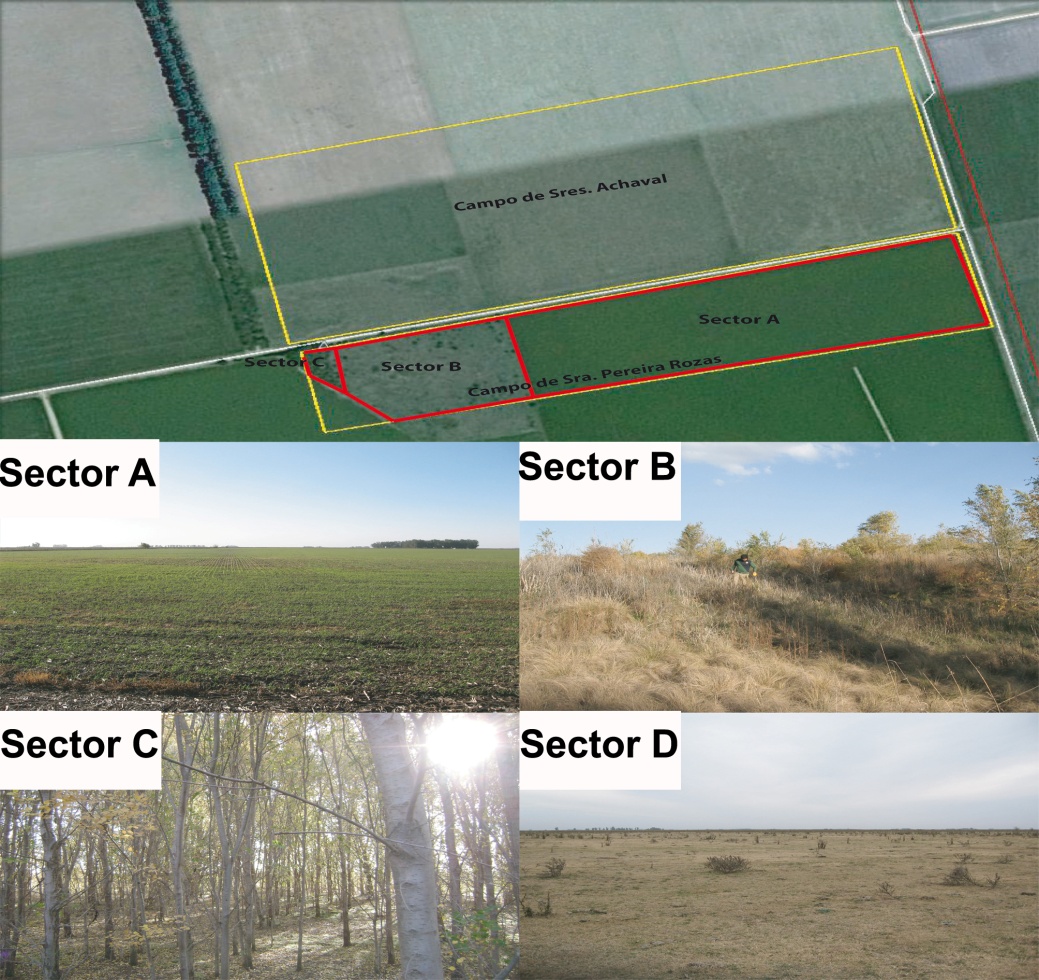 